WitamDzisiaj realizujemy temat lekcji „VAT i inne podatki”.W tym celu proszę na początek o zapoznanie się z poniższymi materiałami:https://pistacja.tv/film/mat00339-podatki?playlist=174https://pistacja.tv/film/mat00340-lokaty-bankowe?playlist=174Następnie przeczytaj z podręcznika wprowadzenie do lekcji ze str 130 i 131 a następnie rozwiąż w zeszycie zad1/131, 2,3,4/132(nie przesyłaj)Na koniec rozwiąż w ćwiczeniówce str 54 i prześlij na maila monika.frak.2020@gmail.com.Termin realizacji 30.03.20Jeżeli masz problemy skontaktuj się ze mną przez e-dziennik.Pozdrawiam Monika Frąk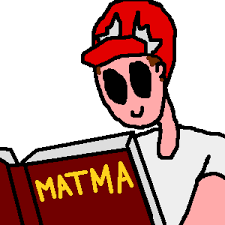 